				ESITYSLISTA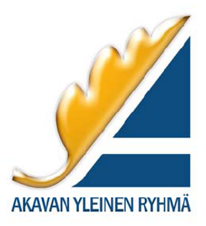 										15.2.2024ESITYS TYÖJÄRJESTYKSEKSIKokouksen avaus ja yhdistyksen puheenjohtajan katsausKokouksen puheenjohtajan valintaKokouksen sihteerin valinta Pöytäkirjantarkastajien ja ääntenlaskijoiden valintaKokouksen laillisuuden ja päätösvaltaisuuden toteaminenEsityslistan vahvistaminen kokouksen työjärjestykseksiYhdistyksen toimintakertomus 2023, tilinpäätös 2023 ja toiminnantarkastajien lausuntoVuoden 2023 tilinpäätöksen vahvistaminen ja vastuuvapauden myöntäminen hallitukselle ja muille tilivelvollisilleVahvistetaan henkilöjäsenten, yhdistysjäsenten ja kannatusjäsenten jäsenmaksun suuruus ja maksuaika vuodeksi 2024Vahvistetaan hallituksen puheenjohtajan ja jäsenten palkkiot sekä matka - ja kulukorvausten perusteet vuodeksi 2024Vahvistetaan vuoden 2024 toimintasuunnitelma ja talousarvioHallituksen jäsenten valinta erovuoroisten tilalle vuosiksi 2024-2025Toiminnantarkastajien ja heidän varahenkilöidensä valinta (2+2)Yhdistyksen edustajien valitseminen Akava ry:n kokouksiin ja muihin toimielimiinHallituksen muut kokoukselle esittämät asiat  Ilmoitusasiat ja muut asiatKokouksen päättäminen